Конспект НОД по художественно-эстетическому развитию (рисование) в средней группе. Тема: «Спелое яблочко».Задачи: ·        формировать умение рисовать многоцветное, спелое яблоко гуашевыми красками, самостоятельно рисовать черешок и листья;·         совершенствовать приемы закрашивания предметов краской;·        формировать умение у детей правильно держать кисть, опускать ее в краску всем ворсом, снимать лишнюю каплю о край баночки;·        способствовать расширению и активизации словарного запаса;·       развивать эстетическое восприятие, формировать образные представления;               ·        создать условия для стимулирования накопления положительного эмоционального опыта.Оборудование и материалы: альбомный лист, краски гуашь (зеленая, желтая, красная.), банки с водой, кисти (на каждого ребенка).Ход НОД:1.Организационный момент.Один, два, три, четыре, пять приглашаю всех играть!Чтобы нам игру начать, нужно в круг скорее встать!В круг скорее становись, Крепко за руки держись:Один – два, один – два начинается игра2.Основная часть.-Рассматривание муляжей яблок.Воспитатель: А сейчас я вам предлагаю посмотреть на яблоки.  Какие они по форме? Ответы детей (Круглые.) Воспитатель: Чем яблоки спелые отличаются от неспелых. Ответы детей (Спелые они сладкие, а не спелые кислые.)Воспитатель: Сегодня, я вам предлагаю нарисовать спелое, сочное яблоко, с красным бочком.- Показ образца.Показываю и объясняю приемы рисования спелого яблока.1. Рисуем сочное яблоко жёлтой краской;2. Один бочок делаем более спелый – поверх жёлтой краски раскрашиваем оранжевой;3. Выделяем красной краской более спелые места.-Физкультурная минутка «Фруктовый сад».Мы посаду шли, шли, шлиВ саду яблоню нашли.На ней яблоки висят, просят их сорвать ребятДует, дует ветер, дует, задувает,Спелые яблоки с дерева срываетПадают яблоки с веток на дорожкиМы поможем яблокам: положим их в лукошко.Яблоки с земли возьми, на ладошку положи.Воспитатель: Прежде чем мы начнем рисовать разомнем наши пальчики.- Пальчиковая гимнастикаОсень, осень к нам пришлаНам подарки принесла:Желтые листочки, вкусные грибочки,Овощи и фрукты, хлебные продукты!-Самостоятельная работа детей.Дети под музыку рисуют.Индивидуальная работа с затрудняющимися детьми.В процессе работы следить, как дети рисуют правильно ли пользуются красками при закрашивании и т. п.Предложить детям нарисовать мелкие детали у яблока: маленькие листики  и черешок.3.Подведение итогов. Рефлексия.Готовые рисунки выставить на доску, полюбоваться ими.Что мы сегодня рисовали?Яблоко спелое , красное,Сладкое яблоко,Яблоко хрусткое,С кожицей гладкоюЯблоко я пополам разломлюЯблоко с другом своим разделю.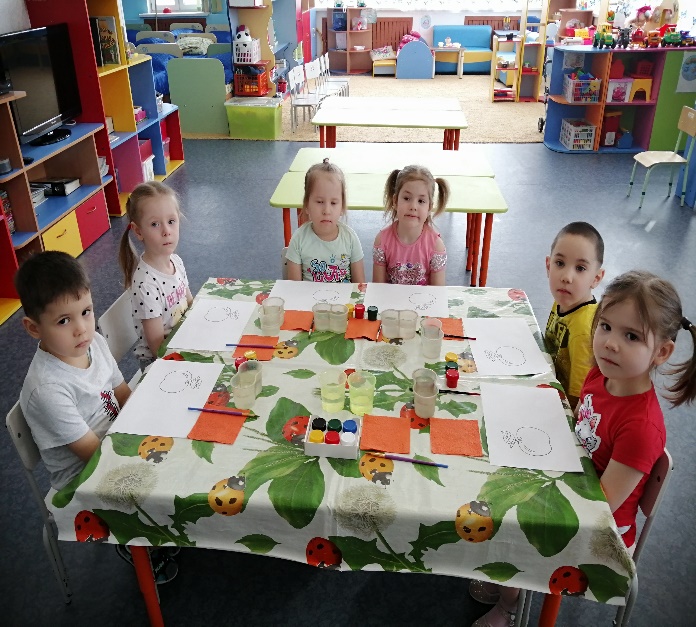 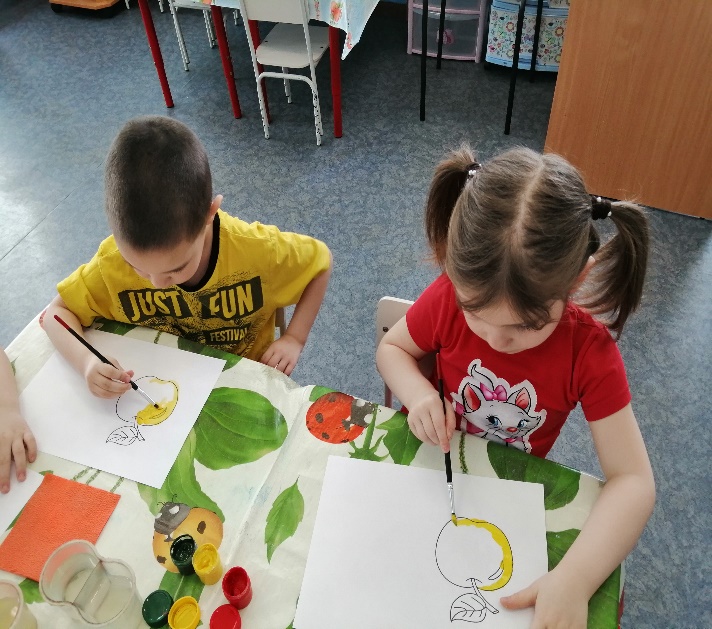 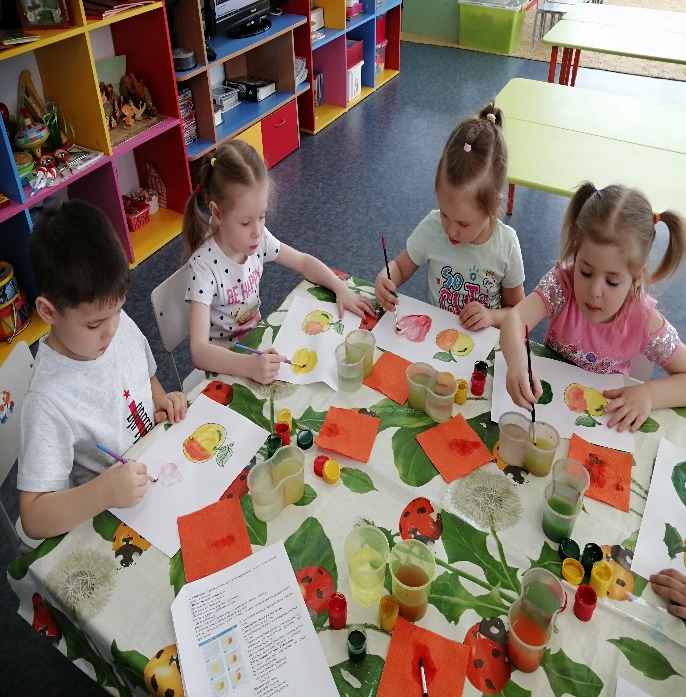 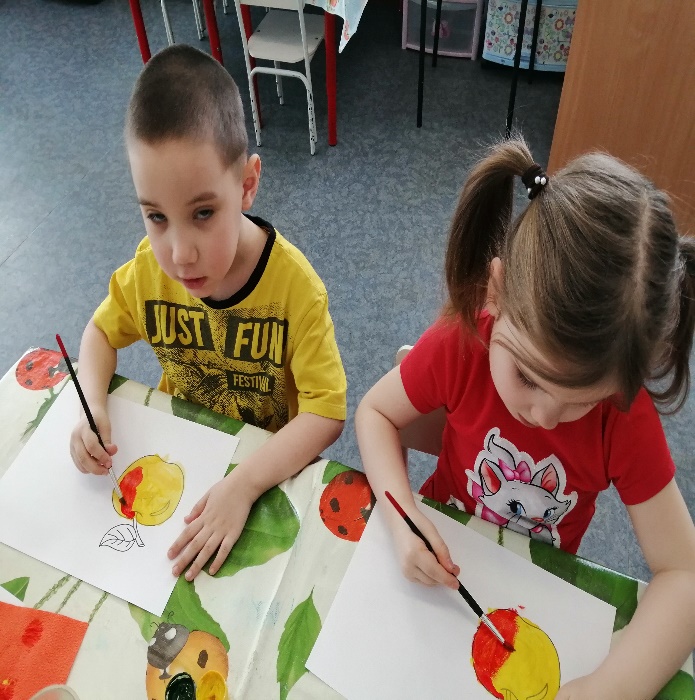 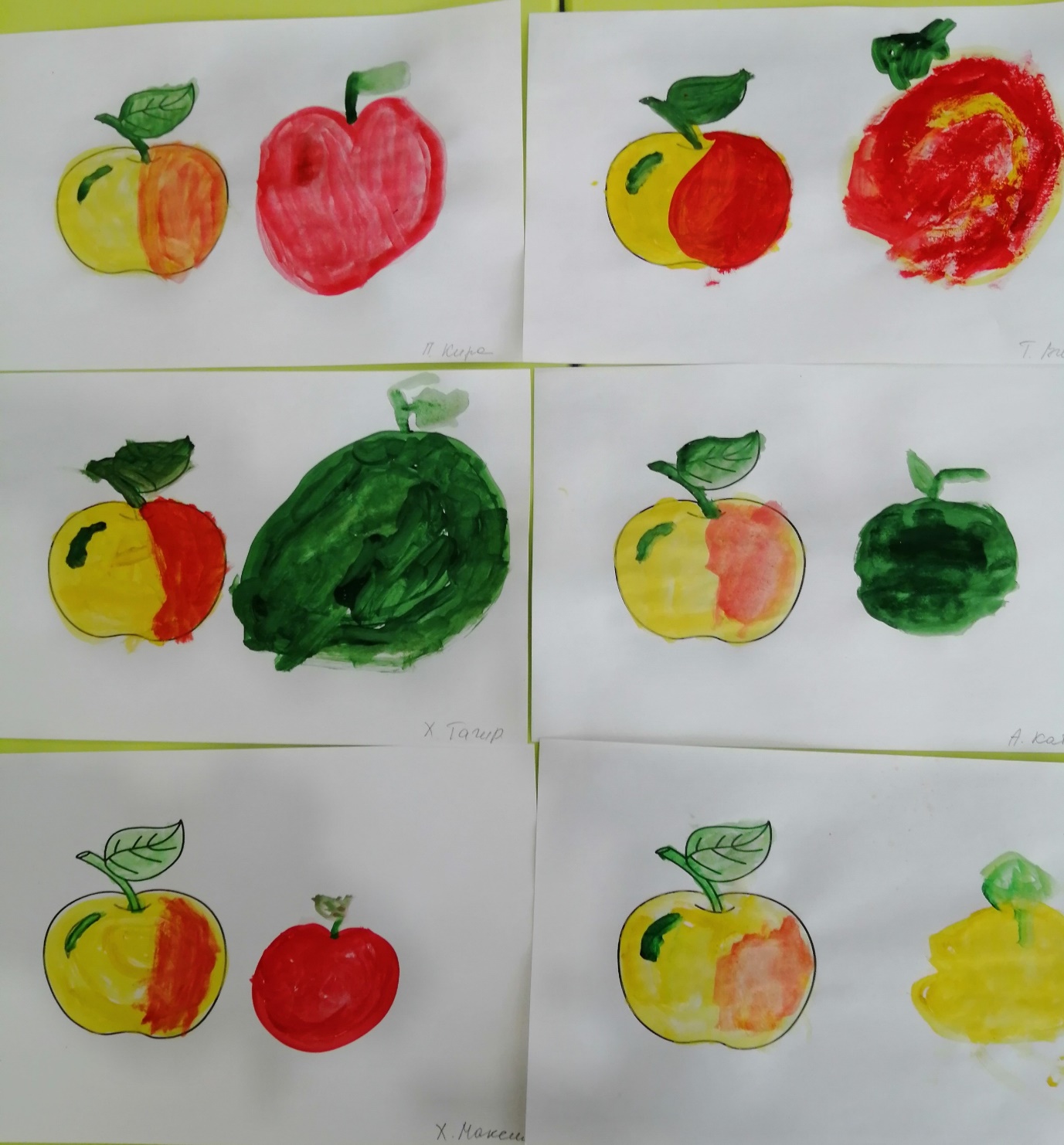 